Изучение английского языкаСочинение в английском языке    [] ¶₧※ ▓ あ⻊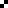 